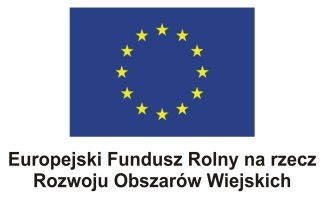 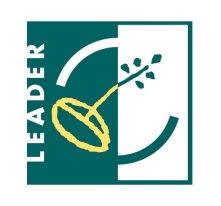 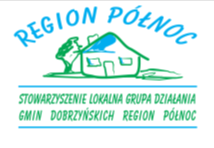 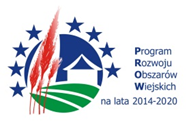 KWESTIONARIUSZ NA POTRZEBY LSR 2014-2020 (LGD w Wąpielsku)Szanowni Państwo,„Stowarzyszenie Lokalna Grupa Działania Gmin Dobrzyńskich Region Północ” (LGD) opracowuje „Lokalną Strategię Rozwoju na lata 2014-2020” (LSR). Jest to bardzo ważny dokument, od którego zapisów będzie zależało to, na co zostanie wydana znacząca ilość środków UE przewidziana na lata 2014-2020 dla gmin: Brzuze, Rogowo, Rypin (gmina wiejska i miasto), Skrwilno i Wąpielsk.W związku z tym prosimy o wypełnienie tego kwestionariusza ankiety, gdzie możecie Państwo typować te działania, których realizacja będzie finansowana z budżetu LGD na lata 2014-2020.Prośbę kierujemy przede wszystkim do mieszkańców obszaru LGD; osób, reprezentujących instytucje, organizacje publiczne, społeczne bądź gospodarcze, działające na terenie ww. gmin członkowskich, a także do tych z Państwa, którzy w jakikolwiek inny sposób są lub byli związani z LGD bądź otrzymali wsparcie z LGD.	Każdy wypełniony kwestionariusz jest dla nas bardzo cenny i będzie wykorzystany w opracowanej strategii.Dziękujemy za poświęcony czas!Zespół ds. Opracowania LSR 2014-2020Biuro: Wąpielsk, 87-337 Wąpielsk (w budynku Gminnego Ośrodka Kultury)www.elgd.pl tel. (56) 493 83 21 wew.33e-mail: dobrzyniacy@wp.pl -------------------------------------------------------------PROSZĘ WYBRAĆ ODPOWIEDŹ POPRZEZ WSTAWIENIE  W KRATCE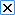 Opcja dobrowolna:DZIĘKUJEMY ZA UDZIAŁ W BADANIU!UWAGAWypełniony kwestionariusz prosimy:przekazać/przesłać pocztą do Biura LGD (adres podano na str. 1)przesłać e-mailem do Biura LGD (adres podano na str. 1)przekazać do sekretariatu instytucji, w której pobrano kwestionariusz (np. urząd gminy, urząd miasta, PUP, GOPS)Proszę wybrać maksymalnie 3 cele, które w Pana(i) przekonaniu powinna realizować LSR w latach 2014-2020 na obszarze gmin członkowskich LGD:Proszę wybrać maksymalnie 3 cele, które w Pana(i) przekonaniu powinna realizować LSR w latach 2014-2020 na obszarze gmin członkowskich LGD:Wspieranie i rozwój przedsiębiorczości Tworzenie pozarolniczych miejsc pracy Wspieranie i rozwój turystyki (w tym agroturystyki)Wspieranie i rozwój produktów lokalnychInwestycje w badania i innowacjeRozwój energii ze źródeł odnawialnych Rozwój gospodarki niskoemisyjnejPoprawa gospodarki odpadamiRozwój i wykorzystanie walorów naturalnych, kulturowych, historycznychPoprawa infrastruktury komunikacyjnej (np. drogi, chodniki, ścieżki rowerowe)Rozwój żłobków Rozwój edukacji przedszkolnejRozwój edukacji zawodowejWspieranie ochrony zdrowiaWspieranie i aktywizacja seniorówWalka z wykluczeniem społecznym (np. niepełnosprawnych, osób 50+, kobiet)Aktywizacja zawodowaInne cele (proszę wpisać:………………………………………………………….....……………………………...…………………………………………………………...)Nie wiemProszę wybrać maksymalnie 2 grupy docelowe, które wg Pana(i) należy priorytetowo objąć wsparciem w ramach LSR na lata 2014-2020 na terenie gmin członkowskich LGD.Proszę wybrać maksymalnie 2 grupy docelowe, które wg Pana(i) należy priorytetowo objąć wsparciem w ramach LSR na lata 2014-2020 na terenie gmin członkowskich LGD.Długotrwale bezrobotniNiepełnosprawniOsoby o niskich kwalifikacjach zawodowychKobiety Osoby w wieku 50+PrzedsiębiorcyRolnicy Organizacje społeczne, pozarządoweSamorządyInna grupa (proszę wpisać: …….………………………………………………..………)Nie wiemProszę podać maksymalnie 3 słabe strony, które cechują obszar LGD:Proszę podać maksymalnie 3 słabe strony, które cechują obszar LGD:UWAGA! Słabe strony mogą dotyczyć sfery kulturalnej, społecznej, ekonomicznej, szkolnictwa, infrastruktury i wielu innych, jak np.:- brak/niewystarczająca ilość ofert pracy na lokalnym rynku,- rolniczy charakter LGD,- słabo rozwinięta infrastruktura komunikacyjna (np. drogi, chodniki),- słabo rozwinięta infrastruktura techniczna (np. wodociąg, kanalizacja, gaz),- niedostateczne wykorzystanie położenia i walorów obszaru,- brak lub zbyt mała liczba gospodarstwa agroturystycznych,- brak lub słabo rozwinięte instytucje wspierające przedsiębiorstwa,- brak lub słaba promocja obszaru gminy,- niskie kwalifikacje zawodowe lokalnej społeczności,- inne…UWAGA! Słabe strony mogą dotyczyć sfery kulturalnej, społecznej, ekonomicznej, szkolnictwa, infrastruktury i wielu innych, jak np.:- brak/niewystarczająca ilość ofert pracy na lokalnym rynku,- rolniczy charakter LGD,- słabo rozwinięta infrastruktura komunikacyjna (np. drogi, chodniki),- słabo rozwinięta infrastruktura techniczna (np. wodociąg, kanalizacja, gaz),- niedostateczne wykorzystanie położenia i walorów obszaru,- brak lub zbyt mała liczba gospodarstwa agroturystycznych,- brak lub słabo rozwinięte instytucje wspierające przedsiębiorstwa,- brak lub słaba promocja obszaru gminy,- niskie kwalifikacje zawodowe lokalnej społeczności,- inne…123Proszę podać maksymalnie 3 zagrożenia, które wpływają na obszar LGD:Proszę podać maksymalnie 3 zagrożenia, które wpływają na obszar LGD:UWAGA! Zagrożenia mogą dotyczyć sfery kulturalnej, społecznej, demograficznej, ekonomicznej, szkolnictwa, infrastruktury i wielu innych, jak np.:- migracje zarobkowe młodych osób do miast/za granicę,- coraz niższa opłacalność produkcji rolnej,- coraz większa konkurencja gospodarcza spoza LGD,- starzenie się społeczeństwa,- inne…UWAGA! Zagrożenia mogą dotyczyć sfery kulturalnej, społecznej, demograficznej, ekonomicznej, szkolnictwa, infrastruktury i wielu innych, jak np.:- migracje zarobkowe młodych osób do miast/za granicę,- coraz niższa opłacalność produkcji rolnej,- coraz większa konkurencja gospodarcza spoza LGD,- starzenie się społeczeństwa,- inne…123Proszę podać maksymalnie 3 silne strony, które cechują obszar LGD:Proszę podać maksymalnie 3 silne strony, które cechują obszar LGD:UWAGA! Silne strony mogą dotyczyć sfery kulturalnej, społecznej, ekonomicznej, szkolnictwa, infrastruktury i wielu innych, jak np.:- wysokie walory turystyczne,- bogactwo walorów naturalnych, historycznych, kulturowych,- dobrze funkcjonujące instytucje publiczne,- różnorodność organizacji pozarządowych,- dobrze rozwinięte usługi hotelarskie,- wysoko wykwalifikowana społeczność,- inne…UWAGA! Silne strony mogą dotyczyć sfery kulturalnej, społecznej, ekonomicznej, szkolnictwa, infrastruktury i wielu innych, jak np.:- wysokie walory turystyczne,- bogactwo walorów naturalnych, historycznych, kulturowych,- dobrze funkcjonujące instytucje publiczne,- różnorodność organizacji pozarządowych,- dobrze rozwinięte usługi hotelarskie,- wysoko wykwalifikowana społeczność,- inne…123Proszę podać maksymalnie 3 szanse, które wpływają na obszar LGD:Proszę podać maksymalnie 3 szanse, które wpływają na obszar LGD:UWAGA! Szanse mogą dotyczyć sfery kulturalnej, społecznej, ekonomicznej, szkolnictwa, infrastruktury i wielu innych, jak np.:- bliskość dużych aglomeracji miejskich,- wzrost konsumpcji produktów rolnych,- napływ środków finansowych z UE,- coraz większa aktywność turystyczna w Polsce,- coraz większa popularność zdrowego stylu życia,- inne…UWAGA! Szanse mogą dotyczyć sfery kulturalnej, społecznej, ekonomicznej, szkolnictwa, infrastruktury i wielu innych, jak np.:- bliskość dużych aglomeracji miejskich,- wzrost konsumpcji produktów rolnych,- napływ środków finansowych z UE,- coraz większa aktywność turystyczna w Polsce,- coraz większa popularność zdrowego stylu życia,- inne…123Proszę podać i krótko uzasadnić maksymalnie 3 zadania/operacje, które Pana(i) zdaniem należy w zrealizować z budżetu w ramach LSR na lata 2014-2020:Proszę podać i krótko uzasadnić maksymalnie 3 zadania/operacje, które Pana(i) zdaniem należy w zrealizować z budżetu w ramach LSR na lata 2014-2020:UWAGA! Proszę o jak największe precyzowanie formułowanych zadań/operacji, np.:- budowa drogi/chodnika/ścieżki rowerowej na odcinku od miejscowości …. do miejscowości…/zlokalizowanego w  miejscowości… ulica…., - przeprowadzenie szkolenia/kursu w zakresie …. dla ….. (łącznie … osób),- budowa 1 placu zabaw w miejscowości …,- remont 1 świetlicy w miejscowości …..,- dofinansowanie 2 innowacyjnych produktów w firmie …,- stworzenie systemu komunikacji SMS o zagrożeniach w gminie …,- stworzenie 1 przedszkola w miejscowości…,- stworzenie infrastruktury turystycznej w miejscowości… związanej z wykorzystaniem …,- renowacja 1 zabytku… w miejscowości…,DLA KAŻDEJ OPERACJI PROSZĘ PODAĆ UZASADNIENIE.UWAGA! Proszę o jak największe precyzowanie formułowanych zadań/operacji, np.:- budowa drogi/chodnika/ścieżki rowerowej na odcinku od miejscowości …. do miejscowości…/zlokalizowanego w  miejscowości… ulica…., - przeprowadzenie szkolenia/kursu w zakresie …. dla ….. (łącznie … osób),- budowa 1 placu zabaw w miejscowości …,- remont 1 świetlicy w miejscowości …..,- dofinansowanie 2 innowacyjnych produktów w firmie …,- stworzenie systemu komunikacji SMS o zagrożeniach w gminie …,- stworzenie 1 przedszkola w miejscowości…,- stworzenie infrastruktury turystycznej w miejscowości… związanej z wykorzystaniem …,- renowacja 1 zabytku… w miejscowości…,DLA KAŻDEJ OPERACJI PROSZĘ PODAĆ UZASADNIENIE.1Operacja/zadanie: ……………………………………………………………………………..…………………………………………………………………………………………...............1Uzasadnienie: ………………………………………………………………………………….…………………………………………………………………………………………………..…………………………………………………………………………………………….........…………………………………………………………………………………………….........2Operacja/zadanie: ……………………………………………………………………………..…………………………………………………………………………………………...............2Uzasadnienie: ………………………………………………………………………………….…………………………………………………………………………………………………..…………………………………………………………………………………………….........…………………………………………………………………………………………….........3Operacja/zadanie: ……………………………………………………………………………..…………………………………………………………………………………………...............3Uzasadnienie: ………………………………………………………………………………….…………………………………………………………………………………………………..…………………………………………………………………………………………….........…………………………………………………………………………………………….........Czy mieszka Pan(i) na terenie którejś z gmin LGD? Proszę wybrać odpowiedź:Czy mieszka Pan(i) na terenie którejś z gmin LGD? Proszę wybrać odpowiedź:Czy mieszka Pan(i) na terenie którejś z gmin LGD? Proszę wybrać odpowiedź:BrzuzeRogowoRypin [miasto]Rypin [gmina wiejska]SkrwilnoWąpielskNie mieszkamNie mieszkamCzy reprezentuje Pan(i) jakąkolwiek instytucję/organizację o charakterze publicznym działającą na terenie LGD? Jeśli tak, proszę wybrać z poniżej wymienionych.[można wskazać więcej niż 1 instytucję/organizację]  Czy reprezentuje Pan(i) jakąkolwiek instytucję/organizację o charakterze publicznym działającą na terenie LGD? Jeśli tak, proszę wybrać z poniżej wymienionych.[można wskazać więcej niż 1 instytucję/organizację]  Samorząd gminnySamorząd powiatowyUczelnia publicznaJednostka badawczo-rozwojowaPubliczny ZOZPaństwowa/samorządowa instytucja kulturyPaństwowa/samorządowa osoba prawna wykonująca zadania publiczneInna instytucja/organizacja [proszę wpisać: …………………………………………...] Nie dotyczy [proszę przejść do pyt. 11]Na terenie której gminy LGD działa instytucja/organizacja publiczna, którą Pan(i) reprezentuje? [można wskazać więcej niż 1 gminę]  Na terenie której gminy LGD działa instytucja/organizacja publiczna, którą Pan(i) reprezentuje? [można wskazać więcej niż 1 gminę]  BrzuzeRogowoRypin [miasto]Rypin [gmina wiejska]SkrwilnoWąpielskCzy reprezentuje Pan(i) jakąkolwiek instytucję/organizację o charakterze społecznym działającą na terenie LGD? Jeśli tak, proszę wybrać z poniżej wymienionych.[można wskazać więcej niż 1 instytucję/organizację]Czy reprezentuje Pan(i) jakąkolwiek instytucję/organizację o charakterze społecznym działającą na terenie LGD? Jeśli tak, proszę wybrać z poniżej wymienionych.[można wskazać więcej niż 1 instytucję/organizację]Organizacja pozarządowa (np. fundacja, stowarzyszenie, itp.) Centrum Integracji SpołecznejKlub Integracji SpołecznejWarsztaty Terapii ZajęciowejZakłady Aktywizacji ZawodowejKościół, związek wyznaniowyZwiązek zawodowyOrganizacja pracodawcówOrganizacja społeczno-zawodowa rolnikówZrzeszenia, ruchy obywatelskie (np. Koło Gospodyń Wiejskich, rada sołecka, rada parafialna)Inna instytucja/organizacja [proszę wpisać: …………………………………………...] Nie dotyczy [proszę przejść do pyt. 13]Na terenie której gminy LGD działa instytucja/organizacja społeczna, którą Pan(i) reprezentuje? [można wskazać więcej niż 1 gminę]  Na terenie której gminy LGD działa instytucja/organizacja społeczna, którą Pan(i) reprezentuje? [można wskazać więcej niż 1 gminę]  BrzuzeRogowoRypin [miasto]Rypin [gmina wiejska]SkrwilnoWąpielskCzy reprezentuje Pan(i) jakąkolwiek instytucję/organizację o charakterze gospodarczym działającą na terenie LGD? Jeśli tak, proszę wybrać z poniżej wymienionych.[można wskazać więcej niż 1 instytucję/organizację]Czy reprezentuje Pan(i) jakąkolwiek instytucję/organizację o charakterze gospodarczym działającą na terenie LGD? Jeśli tak, proszę wybrać z poniżej wymienionych.[można wskazać więcej niż 1 instytucję/organizację]Przedsiębiorstwo (w tym przedsiębiorstwo społeczne)Gospodarstwo rolneGospodarstwo rybackieInna instytucja/organizacja [proszę wpisać: …………………………………………...] Nie dotyczy [proszę przejść do pyt. 15]Na terenie której gminy LGD działa instytucja/organizacja gospodarcza, którą Pan(i) reprezentuje? [można wskazać więcej niż 1 gminę]  Na terenie której gminy LGD działa instytucja/organizacja gospodarcza, którą Pan(i) reprezentuje? [można wskazać więcej niż 1 gminę]  BrzuzeRogowoRypin [miasto]Rypin [gmina wiejska]SkrwilnoWąpielskCzy jest Pan(i) w jakikolwiek sposób powiązany(a) z LGD? [można wskazać więcej niż 1 odpowiedź]  Czy jest Pan(i) w jakikolwiek sposób powiązany(a) z LGD? [można wskazać więcej niż 1 odpowiedź]  były/obecny członek Stowarzyszeniabyły/obecny członek Zarządu Stowarzyszeniabyły/obecny członek Rady Stowarzyszeniabyły/obecny pracownik biura Stowarzyszenianie dotyczyCzy korzystał(a) Pan(i) kiedykolwiek ze wsparcia LGD (np. biura LGD; realizowanych przez LGD projektów; dofinansowania z LGD, etc.)?Czy korzystał(a) Pan(i) kiedykolwiek ze wsparcia LGD (np. biura LGD; realizowanych przez LGD projektów; dofinansowania z LGD, etc.)?TakNie [proszę przejść do pyt. 18]W jakim stopniu jest Pan(i) zadowolony(a) z otrzymanego w LGD wsparcia?W jakim stopniu jest Pan(i) zadowolony(a) z otrzymanego w LGD wsparcia?Bardzo zadowolony(a)Raczej zadowolony(a)Trudno powiedziećRaczej niezadowolony(a)Bardzo niezadowolony(a)Proszę uzasadnić swój wybór:………………………………………………………………………………………………………………………………………………………………………………………………………………………………………………………………………………………………………………………………Proszę uzasadnić swój wybór:………………………………………………………………………………………………………………………………………………………………………………………………………………………………………………………………………………………………………………………………Proszę podać swoją płeć:   Proszę podać swoją płeć:   KMProszę podać swój wiek: [liczba ukończonych lat]   Proszę podać swój wiek: [liczba ukończonych lat]   ……………………. Proszę podać swoje wykształcenie:   Proszę podać swoje wykształcenie:   Proszę podać swoje wykształcenie:   brakbrakpodstawowepodstawowegimnazjalnegimnazjalneponadgimnazjalneponadgimnazjalnepomaturalnepomaturalnewyższewyższeCzy jest Pan(i) osobą niepracującą?   Czy jest Pan(i) osobą niepracującą?   TakNie [proszę przejść do pyt. 23]Czy jest Pan(i) zarejestrowany(a) w Powiatowym Urzędzie Pracy?   Czy jest Pan(i) zarejestrowany(a) w Powiatowym Urzędzie Pracy?   Tak [wpisać od kiedy; miesiąc/rok]: …………………………….. NieCzy jest Pan(i) osobą niepełnosprawną?   Czy jest Pan(i) osobą niepełnosprawną?   Tak [wpisać stopień orzeczonej niepełnosprawności]: ……………………………..Nie Jak ocenia Pan(i) swoje kwalifikacje zawodowe?   Jak ocenia Pan(i) swoje kwalifikacje zawodowe?   Bardzo niskieNiskiePrzeciętneWysokieBardzo wysokieSkąd chciał(a)by Pan(i) czerpać informacje o funkcjonowaniu LGD, wdrażaniu LSR, podejmowanych działaniach, etc.?  [można wskazać więcej niż 1 odpowiedź]  Skąd chciał(a)by Pan(i) czerpać informacje o funkcjonowaniu LGD, wdrażaniu LSR, podejmowanych działaniach, etc.?  [można wskazać więcej niż 1 odpowiedź]  Spotkania osobisteTelewizjaRadioPrasaStrony WWWPoczta elektronicznaPoczta tradycyjnaSłupy/tablice ogłoszenioweInna forma (która?: ……………………………………………………………………)Jeżeli wyraża Pan(i) zgodę na udział w spotkaniach, które będziemy przeprowadzali w związku z dalszymi pracami nad LSR na lata 2014-2020, prosimy o podanie swojego imienia oraz numeru telefonu lub adresu e-mail.W rozmowie telefonicznej podamy więcej szczegółów na ten temat.Jeżeli wyraża Pan(i) zgodę na udział w spotkaniach, które będziemy przeprowadzali w związku z dalszymi pracami nad LSR na lata 2014-2020, prosimy o podanie swojego imienia oraz numeru telefonu lub adresu e-mail.W rozmowie telefonicznej podamy więcej szczegółów na ten temat.Imię:………………………………………………………………………………Tel./e-mail………………………………………………………………………………